GUÍA DE APRENDIZAJE  RELIGIÓN              “Explotemos racionalmente la naturaleza: ¡Seamos responsables!”Introducción: Queridos/as estudiantes, continuaremos la unidad “CUIDEMOS EL MUNDO, PARA VIVIR FELICES”, hoy  con el tema: “Explotemos racionalmente la naturaleza: ¡Seamos responsables!”, reconocerás que el ser humano es cooperador del Creador para mantener la naturaleza, y comprender que la ecología es para nuestro propio bienestar.REFLEXIONA: antes de realizar guía de aprendizaje, ¿Qué piensas acerca del título de la guía de trabajo? ¿Cuál es la forma de construir un mundo mejor? ¿Por qué crees que es necesario ser responsables en ocupar lo justo y necesario de la creación?Instrucciones: Te invito a trabajar en esta guía,  con entusiasmo y compromiso,  a través de la lectura de textos bíblicos, observación y lectura de imágenes, respondiendo las preguntas Lee con atención y sigue indicaciones de Guía de trabajo.Si tienes dudas no te olvides de contactarte a mi correo.Recuerda hacer oración por los tuyos y el mundo entero.No dudes que lograras todo, con constancia y esfuerzo, “QUE DIOS TE BENDIGA”DESARROLLO DE GUIA DE APRENDIZAJE RELIGION“DIOS presente en toda la creación: ¡CUIDÉMOSLA!”I.- SOMOS RESPONSABLES DEL CUIDADO DE LA NATURALEZA 1.- Pinta al “Mundo pidiendo auxilio” y piensa en soluciones.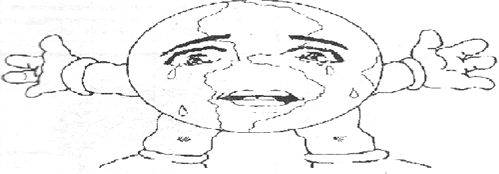    ¡ AUXILIO ¡2.- Escribe lo bueno que puedes hacer por cuidar y lo malo que destruye a la Creación de Dios.                    Cuidamos la Creación                                         Destruimos la CreaciónLee con atención  texto: comenta sobre la “Ecología Humana”: el respeto, el compañerismo, la amistad, etc.…………………………>>>>   <<<<………………………………II.- EXPLOTEMOS RACIONALMENTE LOS RECURSOS NATURALES. Lee texto bíblico: 1era, Carta a los Corintios 7, 31: 3.- Escribe cómo se podría explotar la naturaleza sin hacerle daño o que desaparezca, la propia naturaleza.Campaña sobre protección de animales.………………………………………………….……………………………………………………………………………………….…………………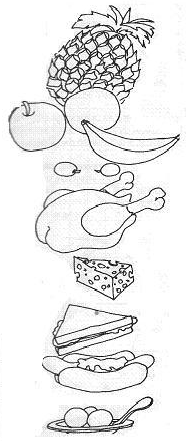 4.- Pintan los alimentos de la naturaleza que Dios nos dio por la Creación.  Crea un mensaje propio de Ecología humana.ECOLOGIA  HUMANADIOS creó al varón y a la mujer para que se cuiden y mejoren el mundo. ………………………………………………………………………………………………………………………………………………….…………………………… .-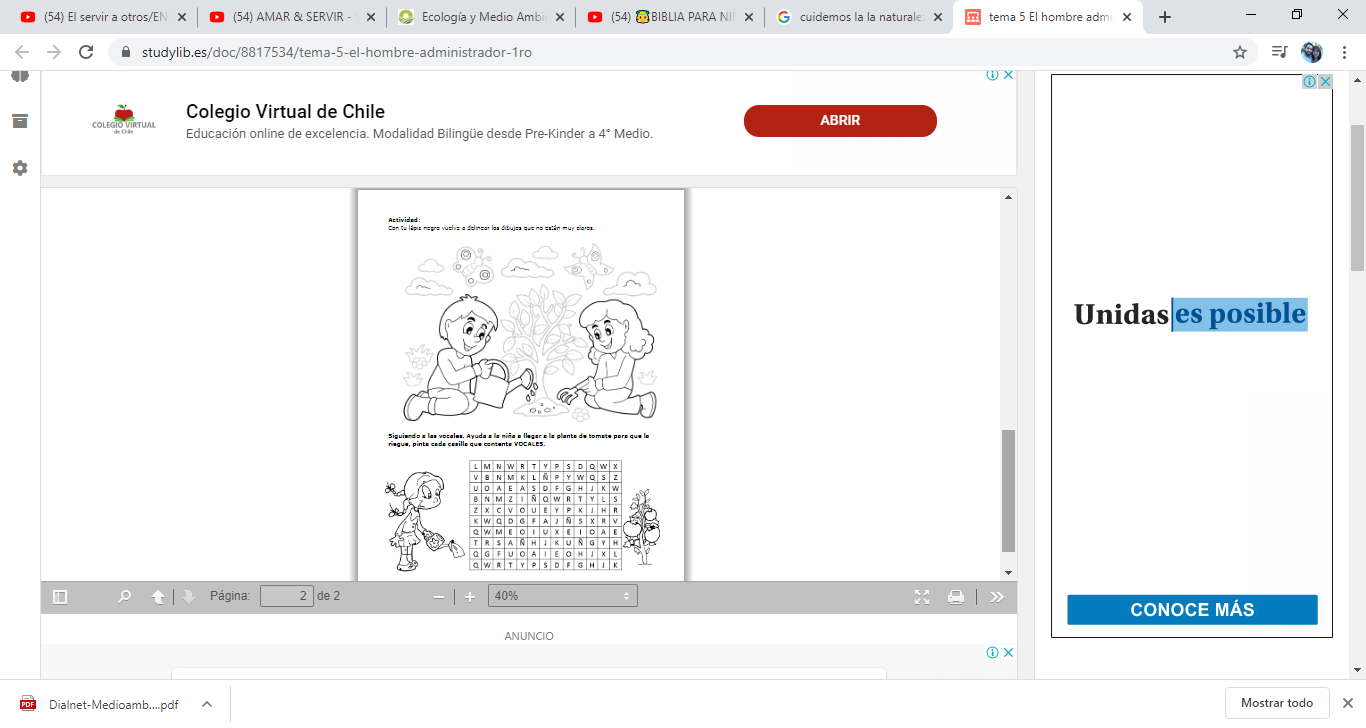 Reflexión: ¿Qué has aprendido con esta guía? ¿Cómo lo has aprendido? ¿Qué dificultades has tenido?¿Para qué te ha servido la guía de trabajo? ¿En qué otras ocasiones podrás utilizar lo que has aprendido del cuidado de la naturaleza y la explotación racional de los recursos de la naturaleza?…………………………….<<……>>…………………………….RESPONDE CON SINCERIDAD AUTOEVALUACION: Encierra con un círculo tu respuesta del trabajo realizado en casa junto a tu familia.1.- ¿Cómo te sentías al hacer las actividades?:   …………………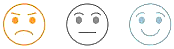 2.- En esta Guía como te fue según tu reflexión:……………….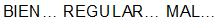 NO te olvides de hacer oración por los tuyos y el mundo, un abrazo que Dios te bendiga.SOLUCIONARIO  O  RESPUESTA  ESPERADATarea. Observa este video: QUE LE PASA A MI PLANETA:                  https://youtu.be/ExOBjG44czw?t=357NOMBRE DE ESTUDIANTE:NOMBRE DE ESTUDIANTE:FECHA:   Sem8 / 18 al 22 mayo 2020  CURSO:   QUINTO BÁSICO                 UNIDAD 2“CUIDEMOS EL MUNDO, PARA VIVIR FELICES”UNIDAD 2“CUIDEMOS EL MUNDO, PARA VIVIR FELICES”		OBJETIVO DE APRENDIZAJEO.A. 6: Reconocer que el ser humano es cooperador del Creador para mantener la naturaleza.O.A. 7: Comprender que la ecología es para nuestro propio bienestar.		OBJETIVO DE APRENDIZAJEO.A. 6: Reconocer que el ser humano es cooperador del Creador para mantener la naturaleza.O.A. 7: Comprender que la ecología es para nuestro propio bienestar.OBJETIVO DE LA CLASE:Comprender que la evolución de la naturaleza es la evolución de la Creación.OBJETIVO DE LA CLASE:Comprender que la evolución de la naturaleza es la evolución de la Creación.RECORDAR: La humanidad, nosotros como persona individual  y complementaria con otros, podemos lograr un cambio para mejorar el mundo, haciendo conciencia a otros de realizar actos de servicio que vayan en beneficio de todos, del bien común, siendo cada uno responsable y de forma personal  del llamado al don de sí que ha hecho el Señor a su Pueblo.Nos preguntamos ¿Cómo puedo darle respuesta al Señor de mi responsabilidad con lo que me ha dado?, ÉL siempre está cuando lo necesitamos, ahora que hay de mí: y…. ahí está, si DIOS me ha dado todo, algo tendré que hacer, será: ¿Proteger el entorno natural y promover sus recursos como contexto de desarrollo humano?Para lograr la construcción de un mundo mejor, debemos ser inspirados en el Evangelio del Señor Jesús  y  ponernos en campaña para proteger el entorno natural y promover sus recursos como contexto de desarrollo humano, con nuestras acciones cristianas, ayudamos a mejorar nuestras vidas y la de los demás: es un bien común.Link que te ayudara a reforzar la materia:Contaminación                       https://youtu.be/TV-YEQOIFuQ?t=52Creación del universo:              https://youtu.be/RDqPE_8M_Pg?t=201.- ……………………………………………2.- ……………………………………………3.- ……………………………………………4.-………………………………………………5.- ………………………………………………6.- ………………………………………………7.- ………………………………………………1.- ……………………………………………2.- ……………………………………………3.- ……………………………………………4.-………………………………………………5.- ………………………………………………6.- ………………………………………………7.- ………………………………………………El Papa Juan Pablo II, nos hace recordar también la importancia de la Ecología Humana, el saber cuidar a nuestro prójimo, a nuestras compañeras / os, RESPETANDOLOS    Y    APOYANDOLOS.“Usar de este mundo con todo el cuidado necesario, como si verdaderamente no usáramos de él.NÚMERO DE PREGUNTARESPUESTAActiv.1Pinta el mundo pidiendo auxilioActiv.2Escriben lo bueno y lo malo, como cuidamos y destruimos la creación. Pensamiento libreActiv.3Explota la naturaleza sin hacerle dañoActiv.4Pinta alimentos de la naturaleza, crean mensaje Ecológico